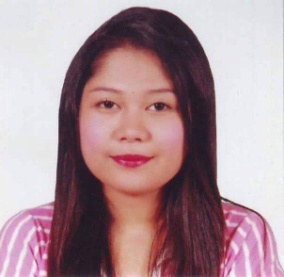 MadelMadel.336659@2freemail.com  OBJECTIVETo leverage my 4+ years of customer facing experience both personal and over the phone in a multi-cultural environment, retail, experience and customer satisfaction skills and expertise in your company.WORK EXPERIENCE:Call Center Agent/Sales Coach/Customer Service Representative for Inbound Telesales – Expert Global Solutions, Philippines (BPO-Call Center)September 2013 – September 2016Account Handled: SPRINT, one of the largest telecommunication in the United States of AmericaAnswer calls and provide the required information by resolving queries.Facilitate sales of all products and services according to the client's needsSupervise the unresolved complaints and ensure that they are resolved in the given time frame by keeping the needs of the customer in mind.Assist and guide customers with all the required knowledge of the services and goods. Prepare bills and make repairs if required.Manages a team of agentsProvides coaching to agents for:Phone etiquetteCredit checks for new clientsSales strategiesPersonal developmentMonitors live calls and provide feedback for agentsHandles escalated calls in reference to technical support and other higher level of concernsEnglish Tutor - Mentors of Ideal Teaching (M.I.T)December 2012 - February 2013Assist Korean teachers with their English classes, and/or jointly conduct English classes with Korean teachers, and/or extracurricular activities or English camps.Conduct English conversation classes for Korean students and teachers.Prepare teaching materials to teach non-native speakers to read, write and speak English.Assist in developing teaching materials for English language education.Assist with activities related to English language education and other extracurricular activities.Demonstrate a good command of English language, both written and spoken.Maintain complete and accurate records of student progress and evidence of growth.Develop and deliver lesson plans that utilize a broad range of appropriate teaching and strategies.Performs miscellaneous job-related duties as assigned.Call Center Agent/Customer Service Representative for Outbound Telesales - Top Brass E-Tech Inc., Philippines (BPO-Call Center)May 2012 – November 2012Work directly with customers via telephone, and email to describe products and/or services in order to persuade potential and current customers to purchase new products and/or services.Educates customers on product offerings and services to improve their “on-line presence” and explains pricing and answers questions from customers building value in the customer relationship.Follows up with customer via telephone or email following initial sales contact.Identifies customer issues and provides appropriate solutions via up sell of additional products and services and obtain customer commitment and facilitates delivery of product.Places a minimum 80 outbound calls each day.Continued product education to better service customer calls.Maintains accurate daily record of sales in sales tracker.SEMINARS/TRAININGS:Basic Safety Training – October 2010 (Far East Maritime Foundation Inc.)National Certificate II Bartending – March 2011 (TESDA)National Certificate II Housekeeping  – March 2012 (TESDA)National Certificate II Food and Beverage – March 2012 (TESDA)Product Knowledge and Academy Bay September 2013 (EGS-BPO)EDUCATION:COLLEGE:							SECONDARY:					Ship Stewarding Course						High SchoolPhilippine School of Maritime and Medical Access		Maranatha Christian Academy Graduated, March 2012						Graduated, March 2010PERSONAL DETAILS:Date of Birth: 	January 22 1994Civil Status: 	SingleCitizenship: 	FilipinoKEY COMPETENCIES:Strong verbal and written communication skills in a multi-cultural environmentAbove average computer usage skillsKnowledgeable in MS Office application (Word, Excel)Excellent problem solving skills with great attention to detailsCommitment on the jobAccountability for othersTeam-player with great interpersonal skillsCompetent in inventory management